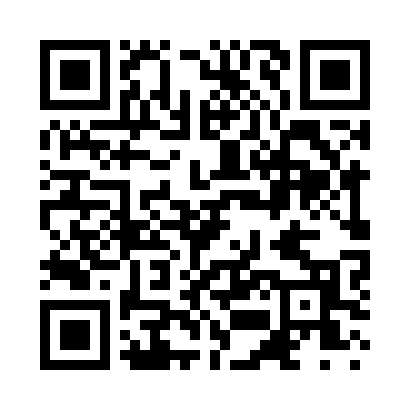 Prayer times for Oakland Mills, Iowa, USAMon 1 Jul 2024 - Wed 31 Jul 2024High Latitude Method: Angle Based RulePrayer Calculation Method: Islamic Society of North AmericaAsar Calculation Method: ShafiPrayer times provided by https://www.salahtimes.comDateDayFajrSunriseDhuhrAsrMaghribIsha1Mon3:595:391:115:118:4210:222Tue4:005:391:115:118:4210:213Wed4:015:401:115:118:4210:214Thu4:015:401:115:118:4210:205Fri4:025:411:115:118:4110:206Sat4:035:421:115:118:4110:197Sun4:045:421:125:118:4110:198Mon4:055:431:125:118:4010:189Tue4:065:441:125:118:4010:1710Wed4:075:441:125:118:3910:1711Thu4:085:451:125:118:3910:1612Fri4:095:461:125:118:3810:1513Sat4:105:461:125:118:3810:1414Sun4:115:471:125:118:3710:1315Mon4:125:481:135:118:3710:1216Tue4:135:491:135:118:3610:1117Wed4:155:501:135:118:3510:1018Thu4:165:501:135:118:3510:0919Fri4:175:511:135:118:3410:0820Sat4:185:521:135:118:3310:0721Sun4:205:531:135:118:3210:0622Mon4:215:541:135:108:3210:0423Tue4:225:551:135:108:3110:0324Wed4:235:561:135:108:3010:0225Thu4:255:571:135:108:2910:0126Fri4:265:581:135:098:289:5927Sat4:275:581:135:098:279:5828Sun4:295:591:135:098:269:5729Mon4:306:001:135:098:259:5530Tue4:316:011:135:088:249:5431Wed4:336:021:135:088:239:52